PROGRAMA INSTITUCIONAL DE EXTENSÃO - PROEXINSTRUÇÕES PARA ELABORAÇÃO DE PROJETOSEstas instruções ajudarão no preparo do Projeto PROEX/ISECENSA a ser submetido à aprovação pelo Centro de Pesquisa e Pós Graduação (CPPG). Este deve conter no máximo 20 páginas, incluindo figuras, tabelas, quadros e anexos (quando conveniente). O projeto deverá ser concebido com o intuito de se responder a algumas perguntas, tais como:- O que já se sabe sobre o assunto ou situação a ser abordada no projeto? - Qual a proposta de estudo que seu projeto pretende abordar?- Quais ações serão implementadas para a realização das propostas?- Qual a justificativa para seu estudo ou proposição e quais os benefícios esperados?Todo Projeto deve ser de autoria do coordenador do projeto e/ou de sua equipe; apresentar mérito técnico-científico, apresentar comprovação de submissão ao CEP-ICESENSA (quando estiver vinculado a um projeto de pesquisa PROVIC ou PIBIC) e apresentar viabilidade de execução (técnica e econômica. Plágios serão analisados.O Projeto deverá ser submetido ao CPPG, segundo o modelo apresentado neste documento (abaixo), nas datas limites do edital, utilizando os formulários e modelos disponibilizados no site do ISECENSA, Centro de Pesquisa, PROEX. A submissão será realizada totalmente por via eletrônica utilizando o link disponibilizado no Edital. 	Dessa forma, as instruções para a elaboração do projeto devem ser padronizadas, de acordo com cada tópico apresentado a seguir, incluindo formatação apresentada neste modelo. O ideal é que você utilize este modelo como um “Template”, substituindo com os dados de seu projeto os referidos itens. Assim, a formatação será padronizada e mantida, facilitando seu trabalho e evitando erros.TODOS OS PROJETOS A SEREM SUBMETIDOS DEVERÃO SER PREPARADOS DE ACORDO COM O TEMPLATE DISPONIBILIZADO ABAIXO.A não observância do modelo implicará na rejeição do projeto à submissão.(MODELO PADRÃO DE CAPA)INSTITUTOS SUPERIORES DE ENSINO DO CENSAPROGRAMA INSTITUCIONAL DE EXTENSÃO - PROEX[CURSO][TÍTULO DO PROJETO DE EXTENSÃO PORTUGUÊS[TÍTULO DO PROJETO DE EXTENSÃO INGLÊS] Equipe: Prof. ...nome completo, e-mail e telefone...(Coordenador do Projeto)Prof. ...nome completo, e-mail e telefone...(Colaborador)Nome completo, número de matrícula, e-mail, telefone e curso (Aluno de Extensão)Edital: [no / ano ]ODS atingidos neste projeto: [no do ODS da ONU/https://brasil.un.org/pt-br/sdgs]Campos dos Goytacazes, RJ [ dia ] de [ mês ] de [ ano ]O resumo deve conter no máximo 400 palavras e apresentar sequencialmente uma breve introdução, objetivos, material e métodos a serem aplicados e resultados esperados, como o modelo abaixo.RESUMO (MODELO – 1 PÁGINA)INTRODUÇÃO: A falta de fiscalização e de aplicação efetiva de controles sobre a venda e o uso de antimicrobianos é citada pela Organização Mundial da Saúde como a principal causa da crescente resistência aos microrganismos. Para minimizar as consequências deste grave problema de saúde pública, vários países têm aprimorado a regulação da prescrição e dispensação de antimicrobianos. No Brasil, medidas de controle foram adotadas pela Agência Nacional de Vigilância Sanitária, com a publicação da Resolução da Diretoria Colegiada nº 44, de 26 de outubro de 2010. OBJETIVOS: Acompanhar o comércio de antibacterianos no Brasil, após a implementação do novo controle de medicamentos antimicrobianos. MATERIAL E MÉTODOS: Estudo observacional, longitudinal, descritivo, do comércio de antibacterianos em farmácias e drogarias no Brasil. Serão analisadas as informações sobre a venda de antibacterianos no período entre 01 de janeiro de 2011 e 31 de dezembro de 2014 (48 meses), obtidas a partir dos relatórios da consultoria de mercado farmacêutico IMS Health, que inclui dados auditados em 55 mil farmácias e drogarias distribuídas por todo o território brasileiro, representando aproximadamente 76% dos estabelecimentos farmacêuticos privados do país. A partir dos dados extraídos serão calculados os volumes anuais de venda dos antibacterianos incluídos no estudo e as variações anuais de venda, visando identificar tendências do mercado de antibacterianos nos quatro primeiros anos de vigência do novo controle de antimicrobianos implementado no Brasil. RESULTADOS ESPERADOS: O acompanhamento do comércio de antibacterianos no Brasil pode fornecer subsídios para a avaliação dos resultados alcançados após a implementação do novo controle de medicamentos antimicrobianos, reafirmando a importância desta política ou indicando a necessidade de sua reformulação ou da adoção de outras medidas de controle.As palavras-chaves são os termos centrais do projeto que colaboram para a localização do trabalho em uma base de periódicos científicos. Recomenda-se utilizar de 03 a 05 palavras-chaves, separadas entre si por ponto e finalizadas também por ponto. Estas não devem repetir palavras utilizadas no título do projeto. Acrescentar também as palavras chave em inglês.Palavras-chave: Política de saúde. Assistência farmacêutica. Antimicrobianos. Uso racional de medicamentos.Keywords: Health policy. Pharmaceutical services. Antimicrobials. Rational use of medicines.SUMÁRIO (MODELO – 1 a 2 PÁGINAS)1. INTRODUÇÃO .................................................................................................. 12. OBJETIVOS ...................................................................................................... 12.1. Geral ...................................................................................................  12.2. Específicos ..........................................................................................  13. MATERIAL E MÉTODOS (ou METODOLOGIA)     ..........................................  24. RESULTADOS ESPERADOS ..........................................................................  25. REFERÊNCIAS ................................................................................................  26. CRONOGRAMA DE EXECUÇÃO DO PROJETO ............................................  37. PLANO DE TRABALHO DOS ALUNOS............................................................  41. INTRODUÇÃO (MODELO – 2 a 5 PÁGINAS)A Introdução deve apresentar informações sobre o problema proposto e mostrar a importância da realização do projeto que está sendo apresentado. Introduzir significa apresentar. Para isto, o texto deve possibilitar a compreensão do que vai ser apresentado ao longo do projeto, a compreensão do estado atual do conhecimento sobre o tema e a descrição das motivações que levaram os autores a sua proposição. Todo o texto deve ser escrito em linguagem clara e objetiva; não deve ser extenso (de 2 a 5 páginas), no entanto, deve conter as referências necessárias para o embasamento do tema. As citações devem seguir as normas das revistas do ISECENSA, disponibilizadas no Guia para Autores, no link: http://ojs3.perspectivasonline.com.br/biologicas_e_saude/guides.Exemplos: De acordo com Fulano (1997) ou Fulano e Ciclano (1997), quando a citação for ao longo do texto corrido e quando ao final de parágrafos ou sem mensionar o autor na frase, deve ser feita em letra maiúscula (BELTRANO, 2002) ou (FONSECA e PAIVA, 1997; SILVA, 1998).2. OBJETIVOS (MODELO – 1 PÁGINA)2.1. GeralO objetivo geral é aquilo que se quer alcançar ao final da pesquisa, isto é, está relacionado aos resultados finais do projeto. Redigido em uma frase, procura dar uma visão global e abrangente do tema, definindo de modo amplo, o que se pretende alcançar. Quando alcançado dá a resposta ao problema.2.2. EspecíficosOs objetivos específicos referem-se aos resultados intermediários do projeto, ou seja, estão relacionados a cada etapa do trabalho. Devem ser claros e escritos em forma de ação, isto é, com verbos no infinitivo. Não confundir tarefas, estratégia de análise dos dados e partes do método a ser empregado no projeto com objetivos específicos. 3. MATERIAL E MÉTODOS (MODELO – 2 a 5 PÁGINAS)Esta seção aborda os métodos e indica como o estudo será conduzido, desde o início até o seu fechamento.Em um estudo qualitativo, essa seção normalmente inclui a abordagem filosófica, os participantes, o contexto e como as ações serão executadas. Caso o projeto envolva seres humanos e esteja vinculado a um projeto de pesquisa PROVIC ou PIBIC, é necessário apresentar a comprovação de submissão ao CEP-ICESENSA. 4. RESULTADOS ESPERADOS (MODELO – 1 PÁGINA)Neste item deverão ser apresentadas as contribuições que este projeto trará para a sociedade. Em caso de projetos em parcerias com outras instituições, citar os  benefícios esperados do projeto executado em colaboração, explicitando a tarefa que será executada pela Instituição parceira. 5. REFERÊNCIAS (MODELO – até 3 PÁGINAS)As referências devem ser apresentadas em ordem alfabética e não devem ser numeradas. Todas as referências citadas no texto, e apenas estas, devem ser incluídas na seção Referências. Devem ser preparadas respeitando-se as normas da ABTN.6. CRONOGRAMA DE EXECUÇÃO DO PROJETO (MODELO – até 2 PÁGINAS)* As atividades devem ser adequadas para o período de 6 meses de projeto, segundo o Edital, prevendo o preparo e apresentação de relatório final e a análise ética do projeto pelo CEP, quando for necessário.  7. PLANO DE TRABALHO DO ALUNO (MODELO – até 2 PÁGINAS)PLANO DE TRABALHO DO ALUNOIDENTIFICAÇÃO:Nome do aluno: Matricula:Nome do Orientador: Nome do co-orientador: Curso: II. TÍTULO DO PROJETO: II. ATIVIDADES DO ALUNO DE ACORDO COM O CRONOGRAMA DE EXECUÇÃO DO PROJETO PROPOSTO: (Deverão ser descritas abaixo, em detalhes, as atividades que os alunos irão desenvolver em todas as etapas do projeto)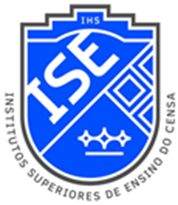 PROEX/ISECENSA – PROGRAMA INSTITUCIONAL DE EXTENSÃO PROEX/ISECENSA – PROGRAMA INSTITUCIONAL DE EXTENSÃO PROEX/ISECENSA – PROGRAMA INSTITUCIONAL DE EXTENSÃO PROEX/ISECENSA – PROGRAMA INSTITUCIONAL DE EXTENSÃO PROEX/ISECENSA – PROGRAMA INSTITUCIONAL DE EXTENSÃO PROEX/ISECENSA – PROGRAMA INSTITUCIONAL DE EXTENSÃO PROEX/ISECENSA – PROGRAMA INSTITUCIONAL DE EXTENSÃO PROEX/ISECENSA – PROGRAMA INSTITUCIONAL DE EXTENSÃO PROEX/ISECENSA – PROGRAMA INSTITUCIONAL DE EXTENSÃO PROEX/ISECENSA – PROGRAMA INSTITUCIONAL DE EXTENSÃO PROEX/ISECENSA – PROGRAMA INSTITUCIONAL DE EXTENSÃO PROEX/ISECENSA – PROGRAMA INSTITUCIONAL DE EXTENSÃO PROEX/ISECENSA – PROGRAMA INSTITUCIONAL DE EXTENSÃO CRONOGRAMA DE EXECUÇÃO DO PROJETOCRONOGRAMA DE EXECUÇÃO DO PROJETOCRONOGRAMA DE EXECUÇÃO DO PROJETOCRONOGRAMA DE EXECUÇÃO DO PROJETOCRONOGRAMA DE EXECUÇÃO DO PROJETOCRONOGRAMA DE EXECUÇÃO DO PROJETOCRONOGRAMA DE EXECUÇÃO DO PROJETOCRONOGRAMA DE EXECUÇÃO DO PROJETOCRONOGRAMA DE EXECUÇÃO DO PROJETOCRONOGRAMA DE EXECUÇÃO DO PROJETOEdital ____/_____Edital ____/_____Edital ____/_____Edital ____/_____TÍTULO DO PROJETO: 	PROFESSOR COORDENADOR DO PROJETO: PROFESSOR COLABORADOR:CURSO:ALUNO:                                                                                              TÍTULO DO PROJETO: 	PROFESSOR COORDENADOR DO PROJETO: PROFESSOR COLABORADOR:CURSO:ALUNO:                                                                                              TÍTULO DO PROJETO: 	PROFESSOR COORDENADOR DO PROJETO: PROFESSOR COLABORADOR:CURSO:ALUNO:                                                                                              TÍTULO DO PROJETO: 	PROFESSOR COORDENADOR DO PROJETO: PROFESSOR COLABORADOR:CURSO:ALUNO:                                                                                              TÍTULO DO PROJETO: 	PROFESSOR COORDENADOR DO PROJETO: PROFESSOR COLABORADOR:CURSO:ALUNO:                                                                                              TÍTULO DO PROJETO: 	PROFESSOR COORDENADOR DO PROJETO: PROFESSOR COLABORADOR:CURSO:ALUNO:                                                                                              TÍTULO DO PROJETO: 	PROFESSOR COORDENADOR DO PROJETO: PROFESSOR COLABORADOR:CURSO:ALUNO:                                                                                              TÍTULO DO PROJETO: 	PROFESSOR COORDENADOR DO PROJETO: PROFESSOR COLABORADOR:CURSO:ALUNO:                                                                                              TÍTULO DO PROJETO: 	PROFESSOR COORDENADOR DO PROJETO: PROFESSOR COLABORADOR:CURSO:ALUNO:                                                                                              TÍTULO DO PROJETO: 	PROFESSOR COORDENADOR DO PROJETO: PROFESSOR COLABORADOR:CURSO:ALUNO:                                                                                              TÍTULO DO PROJETO: 	PROFESSOR COORDENADOR DO PROJETO: PROFESSOR COLABORADOR:CURSO:ALUNO:                                                                                              TÍTULO DO PROJETO: 	PROFESSOR COORDENADOR DO PROJETO: PROFESSOR COLABORADOR:CURSO:ALUNO:                                                                                              TÍTULO DO PROJETO: 	PROFESSOR COORDENADOR DO PROJETO: PROFESSOR COLABORADOR:CURSO:ALUNO:                                                                                              TÍTULO DO PROJETO: 	PROFESSOR COORDENADOR DO PROJETO: PROFESSOR COLABORADOR:CURSO:ALUNO:                                                                                              ATIVIDADES*Mês [ (ano/ano) ]Mês [ (ano/ano) ]Mês [ (ano/ano) ]Mês [ (ano/ano) ]Mês [ (ano/ano) ]Mês [ (ano/ano) ]Mês [ (ano/ano) ]Mês [ (ano/ano) ]Mês [ (ano/ano) ]Mês [ (ano/ano) ]Mês [ (ano/ano) ]Mês [ (ano/ano) ]Mês [ (ano/ano) ]ATIVIDADES*AGO.SET.OUT.NOV.DEZ.JAN.FEV.MAR.ABR.ABR.MAI.JUN.JUL.O aluno deverá dedicar 40 h semestrais para o desenvolvimento do projeto de extensão, sendo distribuídas entre encontros com o coordenador do projeto e o cumprimento das etapas previstas no cronograma, a saber:EXEMPLOS:- Participação em reuniões para discussão do projeto de extensão;- Aplicação de ficha de autorização para visitas e uso de imagem;- Presenta ativa em visitas guiadas na Trilha do Manguezal;- Aplicação de questionário para medir satisfação com as trilhas;- Geração de registros durante as visitações;- Participação em encontros para avaliação das ações desenvolvidas;- Participação na Mostra de Extensão do ISECENSA.